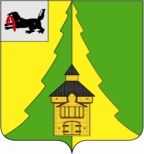 Российская Федерация	Иркутская область	Нижнеилимский муниципальный район	АДМИНИСТРАЦИЯ			ПОСТАНОВЛЕНИЕОт «____»__________ 2024  г. № _____   	г. Железногорск-ИлимскийВ соответствии с Федеральным законом от 25.02.1999 г. № 39-ФЗ «Об инвестиционной деятельности в Российской Федерации, осуществляемой в форме капитальных вложений», Федеральным законом от 06.10.2003 г. № 131-ФЗ «Об общих принципах организации местного самоуправления в Российской Федерации», Федеральным законом от 24.07.2007 г. № 209-ФЗ «О развитии малого и среднего предпринимательства  в Российской Федерации», в целях стимулирования инвестиционной активности и привлечения инвестиций в экономику муниципального образования «Нижнеилимский район», руководствуясь статьями 36, 47 Устава муниципального образования «Нижнеилимский район», администрация Нижнеилимского муниципального районаПОСТАНОВЛЯЕТ:Утвердить Положение об инвестиционной деятельности  на территории  муниципального образования «Нижнеилимский район» (Приложение № 1).Настоящее постановление вступает  в силу с момента его официального опубликования.Данное постановление опубликовать в периодическом печатном издании «Вестник Думы и администрации Нижнеилимского муниципального района» и разместить на официальном сайте муниципального образования «Нижнеилимский район».Контроль за исполнением постановления оставляю за собой.Мэр района                                                         М.С. РомановРассылка: в дело-2, Е.В. Чудинову, отдел социально-экономического развития.Т.С. Стельмах, 3-00-94Приложение № 1к постановлению администрацииНижнеилимского муниципального районаот  «______» ________ 2024 г. № _______ПОЛОЖЕНИЕоб инвестиционной деятельности, осуществляемой в форме капитальных вложений на территории муниципального образования «Нижнеилимский район»Общие положения1.1. Настоящее Положение устанавливает формы муниципальной поддержки инвестиционной деятельности, порядок ее оказания, направлено на поддержание и развитие инвестиционной деятельности на территории муниципального образования «Нижнеилимский район» (далее - МО «Нижнеилимский район») и создание благоприятного режима для участников инвестиционной деятельности.  Муниципальная поддержка, регулируемая настоящим Положением, распространяется на инвестиционную деятельность в отношении объектов, расположенных на территории МО «Нижнеилимский район».   1.2. Правовую основу настоящего Положения составляют Гражданский кодекс Российской Федерации, Бюджетный кодекс Российской Федерации, Налоговый  кодекс Российской Федерации, Федеральный закон от 25.02.1999 г. № 39-ФЗ «Об инвестиционной деятельности в Российской Федерации, осуществляемой  в форме капитальных вложений».Цели и задачиЦелями и задачами настоящего Положения являются повышение  инвестиционной активности, создание новых рабочих мест, создание  благоприятных условий для обеспечения защиты прав, интересов и имущества участников инвестиционной деятельности, увеличение налогооблагаемой базы, поддержание благоприятной экологической обстановки, совершенствование нормативно-правовой базы инвестиционной деятельности на территории МО «Нижнеилимский район».Основные понятия и термины3.1. Для целей настоящего Положения используются следующие понятия и термины:1) инвестиции - денежные средства, целевые банковские вклады, паи, акции и другие ценные бумаги, технологии, машины, оборудование, кредиты, любое другое имущество или имущественные права, интеллектуальные ценности, вкладываемые в объекты предпринимательской и других видов деятельности в целях получения прибыли (дохода) и (или) достижения иного полезного эффекта;2) инвестиционная деятельность - вложение инвестиций и осуществление практических действий в целях получения прибыли и (или) достижения иного полезного эффекта;3) инвесторы - юридические и физические лица, осуществляющие вложение собственных, заемных или привлеченных средств в форме инвестиций и обеспечивающие их целевое использование;4) заказчики - инвесторы, а также любые иные физические и юридические лица, уполномоченные инвестором (инвесторами) осуществлять реализацию инвестиционного проекта;5) подрядчики - физические и юридические лица, которые выполняют работы по договору подряда и (или) государственному или муниципальному контракту, заключаемым с заказчиками в соответствии с Гражданским кодексом Российской Федерации. Подрядчики обязаны иметь лицензию на осуществление ими тех видов деятельности, которые подлежат лицензированию в соответствии с федеральным законом.6) субъекты инвестиционной деятельности - инвесторы, заказчики, исполнители работ, пользователи объектов инвестиционной деятельности, а также поставщики, юридические лица (банковские, страховые и посреднические организации, инвестиционные биржи) и другие участники инвестиционной деятельности. Субъектами инвестиционной деятельности могут быть физические и юридические лица, в том числе иностранные, а также государства и международные организации;7) объекты инвестиционной деятельности - вновь создаваемые и модернизируемые основные фонды, и оборотные средства во всех отраслях и сферах хозяйства, ценные бумаги, целевые денежные вклады, научно-техническая продукция, другие объекты собственности, а также имущественные права и права на интеллектуальную собственность;8) инвестиционный проект - обоснование экономической целесообразности, объема и сроков осуществления инвестиций, а также совокупность документации, представляющая собой технико-экономическое, финансовое и правовое обоснование осуществления инвестиционной деятельности и описание практических действий субъектов инвестиционной деятельности по осуществлению инвестиционной деятельности в целях достижения коммерческого, экономического или социального эффекта;9) срок окупаемости инвестиционного проекта - срок со дня начала финансирования инвестиционного проекта до дня, когда разность между накопленной суммой чистой прибыли с амортизационными отчислениями и объемом инвестиционных затрат приобретает положительное значение;10) инвестиционный договор – гражданско-правовой договор между органом местного самоуправления и субъектами инвестиционной деятельности, которые реализуют инвестиционный проект, определяющий права, обязанности и ответственность сторон, а также порядок и условия предоставления государственной и муниципальной поддержки; 11) муниципальная поддержка инвестиционной деятельности – нормативно установленные льготные условия осуществления инвестиционной деятельности субъектов инвестиционной деятельности на территории МО «Нижнеилимский район»;12) капитальные вложения - инвестиции в основной капитал.Принципы муниципальной поддержки инвестиционной деятельности4.1. Муниципальная поддержка инвестиционной деятельности строится на принципах: 1) объективности и экономической обоснованности принимаемых решений;2) открытости и доступности для всех инвесторов информации, необходимой для осуществления инвестиционной деятельности;3) равноправия инвесторов  и унифицированности публичных процедур;4) обязательности исполнения принятых решений;5) взаимной ответственности органов государственной власти, местного самоуправления МО «Нижнеилимский район»  и субъектов инвестиционной деятельности;6) сбалансированности публичных и частных интересов;7) доброжелательности во взаимоотношениях с инвестором;8) ясности и прозрачности инвестиционного процесса на территории МО «Нижнеилимский район».Формы инвестиционной поддержки инвестиционной деятельности5.1. Муниципальная поддержка инвестиционной деятельности на территории МО «Нижнеилимский район» может осуществляться в консультационной, информационной и финансовой форме, а также в иной форме в соответствии с законодательством Российской Федерации.5.1.1. Консультационная поддержка.Данная форма муниципальной поддержки оказывается в целях обеспечения свободного доступа субъектов инвестиционной деятельности к информации, необходимой для развития, повышения деловой активности и конкурентоспособности субъектов инвестиционной деятельности; содействия в повышении правовой культуры инвестиционной деятельности, содействия в поиске деловых партнеров на территории МО «Нижнеилимский район».5.1.2. Информационная поддержка.Данная муниципальная поддержка оказывается в целях формирования информационной базы данных о состоянии и развитии инвестиционной деятельности на территории МО «Нижнеилимский район», формирования инвестиционного имиджа района, выявления проблем развития инвестиционной деятельности в контексте социально-экономического развития МО «Нижнеилимский район».Основная задача данного направления инвестиционной политики МО «Нижнеилимский район» - привлечение внимания инвесторов. В рамках этого направления необходимо предпринять следующие меры:проведение и участие в инвестиционных семинарах, конференциях и ярмарках;размещение информации, полученной и подготовленной в результате осуществления мониторинга инвестиционной деятельности, в печатных средствах массовой информации и на официальном сайте МО «Нижнеилимский район».5.1.3. Финансовая поддержка.Получение налоговых льгот и других видов государственной и муниципальной поддержки в случаях, порядке и на условиях, установленных нормативными правовыми актами Российской Федерации, Иркутской области, МО «Нижнеилимский район».Формы инвестиционной деятельности5.1. Инвестиционная деятельность может осуществляться в следующих формах: 1) участие в существующих или создаваемых на территории                 МО «Нижнеилимский район» организациях;2) приобретение предприятий, зданий, сооружений, оборудования, паев, акций, облигаций, других ценных бумаг и иного имущества;
3) участие в приватизации объектов государственной и муниципальной собственности;4) приобретение в собственность и аренду земельных участков, пользование иными природными ресурсами в соответствии с федеральными, региональными законами и нормативными правовыми актами органов местного самоуправления МО «Нижнеилимский район»;
5) приобретение иных имущественных и неимущественных прав в соответствии с законодательством Российской Федерации, Иркутской области и нормативными актами органов местного самоуправления МО «Нижнеилимский район»;6) инвестиционное строительство, в том числе жилищное, в соответствии с законодательством РФ (национальные проекты, федеральные целевые программы), Иркутской области (областные целевые программы).7) осуществление иной деятельности, не запрещенной действующим законодательством.                                                                                                                                              5.2. Порядок приобретения инвесторами объектов, находящихся в собственности МО «Нижнеилимский район», в том числе земельных участков, регулируется законодательством Российской Федерации, Иркутской области и нормативными правовыми актами МО «Нижнеилимский район».Права инвесторов6.1. Инвесторы имеют равные права на осуществление инвестиционной деятельности на территории МО «Нижнеилимский район», на получение и свободное использование результатов инвестиционной деятельности, включая право на беспрепятственное перемещение доходов от инвестиционной деятельности, остающихся в распоряжении инвестора после уплаты налогов и других обязательных платежей, в соответствии с законодательством Российской Федерации, Иркутской области и нормативными актами МО «Нижнеилимский район».6.2. Инвесторы имеют право на:1) самостоятельное определение направлений, форм и объемов инвестиций, привлечение иных лиц к инвестиционной деятельности;2) аренду объектов, находящихся в собственности, включая природные ресурсы, в соответствии с законодательством Российской Федерации, Иркутской области и нормативными актами МО «Нижнеилимский район»;3) получение налоговых льгот и других видов государственной и муниципальной поддержки в случаях, порядке и на условиях, установленных иными нормативными правовыми актами;4) внесение в органы местного самоуправления предложений по изменению нормативных правовых актов МО «Нижнеилимский район», регулирующих отношения в сфере инвестиционной деятельности;5) осуществление иных действий, не запрещенных законодательством Российской Федерации, Иркутской области и нормативными актами МО «Нижнеилимский район».Права администрации Нижнеилимского муниципального района7.1. Администрация Нижнеилимского муниципального района (далее - Администрация) в пределах компетенции, установленной нормативными актами МО «Нижнеилимский район» вправе осуществлять контроль за ходом инвестиционного процесса на территории Нижнеилимского муниципального района.7.2. Администрация вправе привлекать для экспертизы инвестиционных проектов уполномоченных консультантов в порядке и на условиях, установленных законодательством Российской Федерации о размещении заказов на поставки товаров, выполнение работ и оказание услуг для государственных и муниципальных нужд.Обязанности субъектов инвестиционной деятельности8.1. Субъекты инвестиционной деятельности обязаны:1) осуществлять инвестиционную деятельность в соответствии с федеральными, областными законами и иными нормативными правовыми актами Российской Федерации, МО «Нижнеилимский район»;2) уплачивать налоги и другие обязательные платежи, установленные законами Российской Федерации, Иркутской области и нормативными актами МО «Нижнеилимский район»;3) не допускать проявлений недобросовестной конкуренции и выполнять требования антимонопольного законодательства;4) вести в соответствии с законодательством и представлять в установленном порядке бухгалтерскую и статистическую отчетность;5) определять направления, объемы и формы инвестиций в процессе инвестиционной деятельности в соответствии с инвестиционным соглашением;6) в случае выделения бюджетных средств на реализацию инвестиционного проекта использовать их по целевому назначению;7) выполнять требования государственных стандартов, норм, правил и других нормативов, установленных федеральным, областным законодательством и нормативными актами МО «Нижнеилимский район»;8) соблюдать установленные, в том числе международные, нормы и требования, предъявляемые к осуществлению инвестиционной деятельности;9) в необходимых случаях иметь лицензию или сертификат на право осуществления определенных видов деятельности в соответствии с перечнем работ и порядком выдачи лицензий и сертификатов, установленных действующим законодательством.8.2. При нарушении законодательства или несоблюдении договорных обязательств субъекты инвестиционной деятельности несут ответственность в соответствии с законодательством Российской Федерации.Обязанности Администрации9.1. Администрация действует исходя из принципов муниципальной поддержки инвестиционной деятельности, установленных настоящим Положением.9.2. Администрация гарантирует и обеспечивает субъектам инвестиционной деятельности равные права при осуществлении инвестиционной деятельности на территории МО «Нижнеилимский район», гласность и открытость процедуры принятия решений о предоставлении муниципальной поддержки.9.3. Администрация при формировании бюджета на очередной финансовый год в целях обеспечения заключенных инвестиционных соглашений, в пределах своей компетенции, учитывает предоставление налоговых и неналоговых льгот.9.4. По запросам Правительства Иркутской области и других органов исполнительной власти Иркутской области, Администрация представляет все необходимые документы по инвестиционным проектам на территории МО «Нижнеилимский район».Инвестиционный проект, реализуемыйна территории МО «Нижнеилимский район»10.1. Для получения поддержки в соответствии с настоящим Положением инвестор должен удовлетворять в совокупности следующим обязательным требованиям:1) осуществлять инвестиции в виде капитальных вложений на территории МО «Нижнеилимский район»;2) не иметь задолженности по платежам в бюджеты всех уровней, внебюджетные фонды, а также просроченной задолженности по возврату бюджетных средств, предоставленных на возвратной и платной основе, что подтверждается справками налогового органа и иными органами Администрации, осуществляющих свою деятельность в сфере финансов и бухгалтерского учета;3) не должен находиться в стадии банкротства, ликвидации или реорганизации.10.2. Инвестор, претендующий на получение муниципальной поддержки, направляет в адрес Администрации следующие документы:1) письменное заявление с указанием его местонахождения, организационно-правовой формы, с предложением о заключении инвестиционного договора и предоставлении в рамках договора конкретных форм муниципальной поддержки, предусмотренных настоящим Положением;2) нотариально заверенные копии учредительных документов;3) бизнес-план или технико-экономическое обоснование; 4) заверенные налоговыми органами бухгалтерский баланс со всеми приложениями к нему за предыдущий год и последний отчетный период, предшествующий подаче заявки;5) банковские или иные гарантии (поручительства), подтверждающие возможность вложения инвестиций;6) справку налогового органа об отсутствии задолженности по уплате налогов, сборов, пени и штрафов в бюджеты всех уровней и внебюджетные фонды;7) заключение экспертных органов экологической экспертизы по инвестиционному проекту.При необходимости Администрация вправе запросить дополнительные документы:копии кредитных договоров, заверенные банком, или письмо, подтверждающее готовность коммерческого банка (кредитора) выдать кредит под реализацию инвестиционного проекта;график получения и погашения кредита и уплаты процентов по нему;выписки из лицевых счетов (ссудного и расчетного), заверенные банком, или письмо, подтверждающее выдачу кредита, а также выписки из лицевого счета и платежные документы, заверенные банком, подтверждающие уплату процентов за пользование кредитом банка.10.3. Инвестиционные проекты, требующие муниципальной поддержки, подлежат обязательной экспертизе. Порядок ее проведения устанавливается мэром Нижнеилимского муниципального района.10.4. Правовые гарантии предусматривают:1) обеспечение равных прав при осуществлении инвестиционной деятельности;2) доступ к информации, связанной с инвестиционной деятельностью, собственником и распорядителем которой являются органы местного самоуправления;3) гласность в обсуждении инвестиционных проектов;4) стабильность прав субъектов инвестиционной деятельности.10.5. Администрация в соответствии с законодательством РФ и Иркутской области может предоставлять инвесторам, реализующим приоритетный инвестиционный проект Иркутской области, налоговые льготы в пределах сумм, зачисляемых в местный бюджет.12. Инвестиционный договор между Администрациейи субъектом инвестиционной деятельности12.1. С каждым инвестором, получающим муниципальную поддержку, заключается инвестиционный договор, в котором определяются порядок, условия предоставления поддержки в соответствии с настоящим Положением и возникающие при этом обязательства, и устанавливаются:1) форма муниципальной поддержки инвестиционной деятельности;2) права и обязанности сторон;3) объемы, направления и сроки вложения инвестиций;4) ответственность сторон за нарушение условий инвестиционного договора и порядок его досрочного расторжения.12.2. Инвестиционный договор от имени МО «Нижнеилимский район» заключается мэром Нижнеилимского муниципального района.В случае если предоставление мер муниципальной поддержки инвестиционной деятельности находится в компетенции Думы Нижнеилимского муниципального района, то проект инвестиционного договора подлежит согласованию с Думой Нижнеилимского муниципального района.12.3. В инвестиционном договоре устанавливаются:1) форма муниципальной поддержки инвестиционной деятельности;2) права и обязанности сторон;3) объемы, направления и сроки осуществления инвестиций;4) ответственность сторон за нарушение условий инвестиционного договора и порядок его досрочного расторжения.11.4. Если после заключения инвестиционного договора принят нормативный правовой акт, устанавливающий обязательные для сторон правила иные, чем те, которые действовали при заключении инвестиционного договора, условия заключенного инвестиционного договора сохраняют силу.11.5. При подготовке проекта инвестиционного договора учитываются:1) экономическая, бюджетная и социальная эффективность инвестиционного проекта субъекта инвестиционной деятельности для района;2) поддержка инвестиционного проекта органами государственной власти Иркутской области;3) объем инвестируемых средств в инвестиционный проект;4) вид риска и обязательства субъекта инвестиционной деятельности, под которые запрашивается муниципальная поддержка;5) иные значимые для экономики МО «Нижнеилимский район» условия.11.6. В заключении инвестиционного договора субъекту инвестиционной деятельности отказывается в следующих случаях:1) нарушение субъектом инвестиционной деятельности требований антимонопольного законодательства;2) признание субъекта инвестиционной деятельности несостоятельным (банкротом) в соответствии с законодательством Российской Федерации;3) предоставление субъектом инвестиционной деятельности недостоверной информации.11.7. В случае принятия решения об отказе в заключении инвестиционного договора Администрация в течение 3 рабочих дней письменно уведомляет субъект инвестиционной деятельности о принятом решении с указанием причин отказа.13. Заключительные положения13.1. Изменение форм и условий муниципальной поддержки инвестиционной деятельности на территории МО «Нижнеилимский район» допускается исключительно путем внесения изменений в настоящее Положение.Мэр района                                                         М.С. Романов